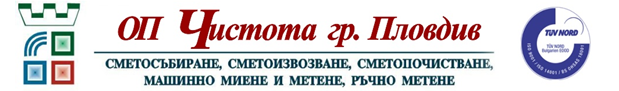                                                                                                                                                      Приложение № 1      Т Е Х Н И Ч Е С К И        С П Е Ц И Ф И К А Ц И Иза обществена поръчка по реда на Глава осма „а” от ЗОП с предмет:    „Доставки на полиетиленови чували за смет и пясък за нуждите на ОП „Чистота” – Пловдив”, открита със Заповед на Директора на ОП „Чистота” – Пловдив           Предмет на обществената поръчка са доставките на полиетиленови чували за смет и пясък за нуждите на ОП „Чистота” – Пловдив”.           1. Изпълнителят трябва да достави приблизително около 300 000 бр. /триста хиляди броя/ чували през целия срок на бъдещия договор, като посочените количества са минимални и ориентировъчни и могат да бъдат променяни /намалявани или увеличавани/ в зависимост конкретните нужди на Възложителя.2. Посоченият приблизителен брой чували за целия срок на бъдещия договор се разпределя в следното количествено отношение по размери, както следва:2. 1. Около 200 000 бр. /двеста хиляди броя/ чували с размери – 90 см. х 120 см., дебелина 40 мк. /микрона/;2. 2. Около 100 000 бр. /сто хиляди броя/ чували с размери – 60 см. х 70 см., дебелина 100 мк. /микрона/.3. Чувалите следва да са изработени от полиетилен и да са подходящи за съхранение и пренасяне на смет и пясък.            4. Всяка доставка ще се извършва в срок не по-дълъг от 10 /десет/ календарни дни, считано от получаване на писмена заявка, изпратена по факс и/или ел. поща на Изпълнителя,като следва да съдържа информация за: количество /бр./ и размер на чувалите. Доставките ще се изпълняват франко складовото помещение, находящо се на адреса на Възложителя.             5. Транспортът ще се организира и извършва от Изпълнителя. Транспортните разходи, включително за натоварване и разтоварване, опаковка, застраховки, мита и такси, действащи към момента на доставката, както и всички разходи по изпълнение на предмета на поръчката, ще са за сметка на Изпълнителя и са включени в цената.         6. За всяка извършена доставка ще се изготвя приемо-предавателен протокол в два екземпляра, който ще се подписва от Възложителя и Изпълнителя и/или определени от тях лица. Протоколът следва да съдържа информация за заявеното и доставено количество и размер на чувалите, единична и обща цена.        7. Заплащането ще се извършва в срок до 30 /тридесет/ дни, считано от получаване на фактура, надлежно оформена с всички необходими реквизити, съгласно счетоводното и данъчно законодателство, придружена от приемо-предавателен протокол след всяка извършена доставка. Плащането ще се извършва по банкова сметка на Изпълнителя, в български лева, след одобряване на фактурата от Възложителя.